УВАЖАЕМЫЕ УЧАСТНИКИ!
Муниципальное учреждение «Дом культуры «МАТЫРА» приглашает Вас принять участие в дистанционной интернет – акции «ЗА МЕСЯЦ ДО ПОБЕДЫ», посвященной 77-летию Победы в Великой Отечественной войне.

В интернет - акции принимают участие коллективы и отдельные исполнители в следующих номинациях:
• вокал;
• инструментальная музыка;
• хореография;
• художественное слово.

Участникам необходимо прислать материал (видеоролик) с выступлением на электронную почту МУ «ДК «Матыра» dkmatyra@yandex.ru. 
Видеоматериал должен быть качественный. Все видеоролики должны быть подписаны и содержать следующую информацию:
• ФИО участника (полностью),
• название видеоролика (полностью),
• наименование (полностью),
• руководитель (полностью),
• контактный телефон.

НЕПОДПИСАННЫЙ МАТЕРИАЛ НЕ ПРИНИМАЕТСЯ!

Все участники акции получат электронные благодарственные письма.
Работы будут опубликованы на официальном сайте и странице МУ «ДК «Матыра» и социальной сети «ВКонтакте» 9 мая 2022 года. 

МАТЕРИАЛ ПРИНИМАЕТСЯ С 9 АПРЕЛЯ 2022 ГОДА ПО 3 МАЯ 2022 ГОДА!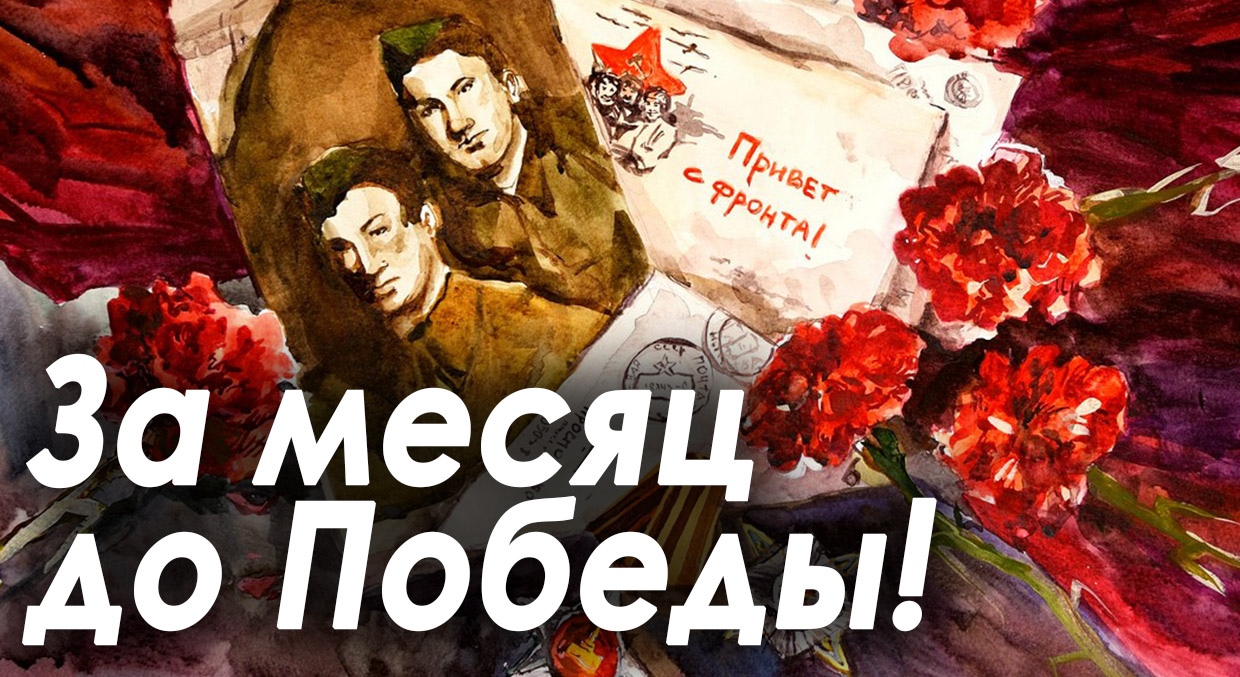 